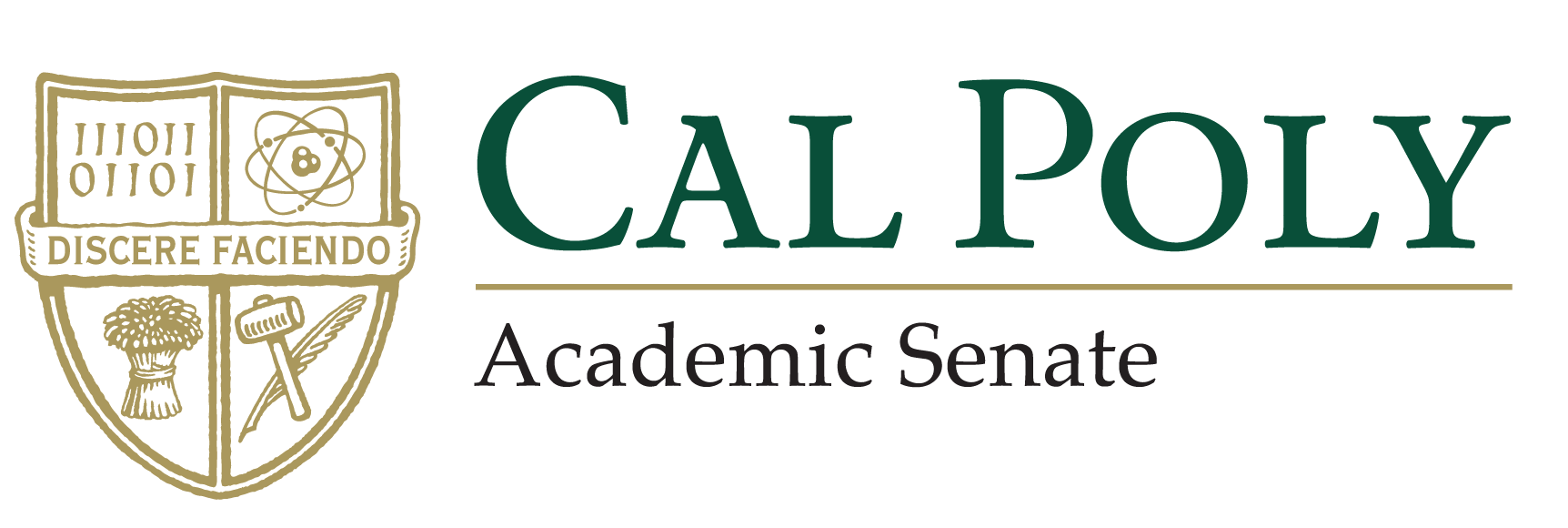 RETREAT 2016Activity 1 – Feedback on Evaluation Timeline TABLE NUMBER: _______________What comments or concerns do you have about the proposed timeline for opening and closing the student evaluation period?Should the timeline be shortened to open the Saturday prior to the last week of instruction and close the Sunday night just prior to final exam week? Please offer any comments.Should the timeline be extended to continue the evaluation timeline through final exam week or even up until grades become available? Please offer any comments. 